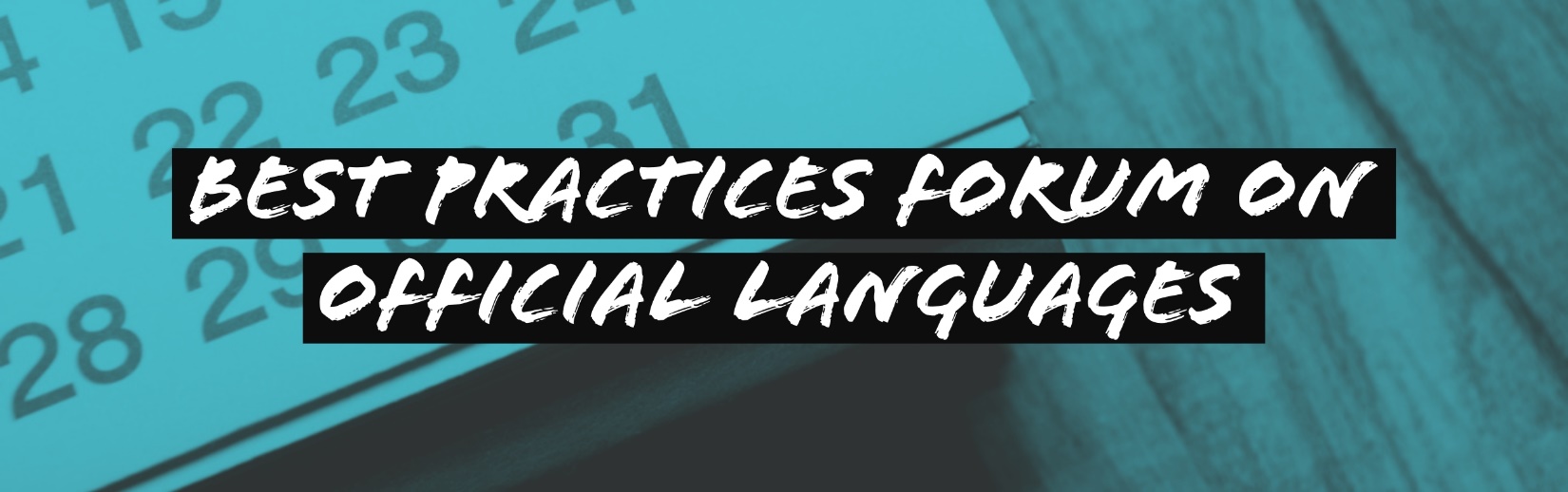 REGISTRATIONMy organization wants to present:   An innovative initiative (please complete Section A)  A video (please complete Section B)  A virtual kiosk (please complete Section C)(You can select more than one option.) SECTION ASECTION BSECTION CA virtual space will be reserved for the booths of interested institutions. More details on the technical aspect will be discussed with interested institutions in early 2021. Please indicate below which resources you intend to present:Your completed form must be sent to
OLCEInformationCELO@tbs-sct.gc.ca before January 11, 2021.Institution:Contact person:Phone:Email:Title of the initiative: Please provide a brief description of your initiative (maximum of 150 words):Please provide a brief description of your initiative (maximum of 150 words):Title of the video: Length of the video:
Please provide a brief description of the video (maximum of 150 words):
Please provide a brief description of the video (maximum of 150 words):ItemsDescription